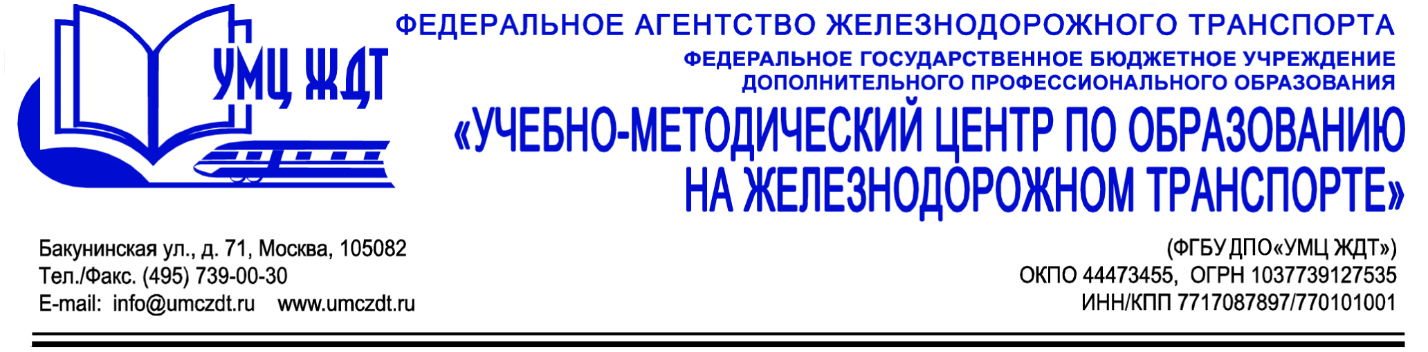 Учебный пландополнительной профессиональной программы (профессиональной переподготовки)«Эффективное управление персоналом»Учебный план программы включает в себя: 8 модулей, рассчитан на 270 часов, из них лекции - 36 часов, практические занятия – 36 часов, самостоятельная работа слушателей - 198 часов.№ п/пНаименование модулейВсего часовв том числев том числев том числеФормапромежуточной /итоговой аттестации№ п/пНаименование модулейВсего часовЛекцииПрактические занятияСамостоятельная работаФормапромежуточной /итоговой аттестации1Модуль 1. Трудовое право324424тестирование2Модуль 2. Документационное обеспечение управления персоналом324424решение практических типовых заданий3Модуль 3. Управление персоналом384430тестирование4Модуль 4. Экономика и организация труда324622решение практических типовых заданий5Модуль 5. Бухгалтерский и управленческий учет персонала364626решение ситуационных задач6Модуль 6. Организационное поведение и культура324424выполнение кейса7Модуль 7. Основы менеджмента324424 анализ конкретной ситуации8Модуль 8. Антикризисное управление персоналом324424анализ конкретной ситуацииИтоговая аттестация4400тестИтого часов 2703636198